Лекция №6ТЕХНОЛОГИЯ ПРОИЗВОДСТВА ПИТЬЕВЫХ СЛИВОКПлан лекции:1)Требования к пастеризованным и стерилизованным сливкам по микробиологическим и физико-химическим показателям. 2)Технологический процесс производства питьевых сливок;1)Требования к пастеризованным и стерилизованным сливкам по микробиологическим и физико-химическим показателям.Предприятия молочной промышленности для непосредственного потребления вырабатывают пастеризованные сливки с массовой долей жира 8, 10, 20, 35%. Они имеют однородную, без сбившихся комочков жира и хлопьев белка консистенцию. Вкус и запах чистые, без посторонних, несвойственных свежим сливкам привкусов и запахов, с выраженным привкусом пастеризации. Для сливок с массовой долей жира 8,10%, вырабатываемых из сухих сливок, допускается сладковато-солоноватый вкус. Цвет сливок белый, с кремовым оттенком, равномерный по всей массе. Кислотность в зависимости от массовой доли жира для 8-10%- ных сливок не выше 17-19 °Т, 20-35%-ных - 17 °Т.Для выработки сливок используют натуральные сливки кислотностью плазмы не более 22°Т, молоко цельное и обезжиренное, сухие и пластические сливки. Нормализованную смесь составляют путем смешивания натуральных сливок с цельным и обезжиренным молоком, а также со сливками большей жирностиВ производстве пастеризованных сливок с массовой долей жира 8, 10 и 20% нормализованную смесь можно составить с использованием сухих или пластических сливок, для чего имеется соответствующая рецептура.Сухие сливки предварительно растворяют в воде, подогревают до температуры 38-45 °С, после тщательного перемешивания фильтруют и соединяют с другими компонентами. Пластические сливки освобождают от тары, в случае необходимости зачищают, определяют в них содержание жира и влаги. Затем их расплавляют в плавителях или ваннах с горячим молоком при температуре не выше 58-60 °С, чтобы не происходило вытапливание жира. Для равномерного распределения жира и предупреждения отстоя сливки гомогенизируют, причем чем выше жирность сливок, тем меньше должно быть давление в гомогенизаторе, чтобы не произошла дестабилизация жира. Обычно сливки гомогенизируют при температурном режиме 60-80  °С и давлении 10-15 МПа (для сливок с массовой долей жира 8,10, 20%) и при давлении 5-7,5 МПа (для сливок 35%-ной жирности). Большое давление может вызвать дестабилизацию сливок и появление неоднородной консистенции.Гомогенизированные сливки пастеризуют при более высоких температурах, чем молоко. Это связано с тем, что жир, обладая низкой теплопроводностью, защищает микроорганизмы, поэтому с увеличением жирности сливок повышается температура их тепловой обработки. Для сливок 8-10%-ной жирности должна устанавливаться температура пастеризации 80-82 °С, для 20-35%-ной жирности - 87-89°С. Продолжительность выдержки - 15-30 с. Пастеризованные сливки охлаждают до температуры 8 °С и фасуют в стеклянные бутылки, бумажную, полимерную пленку по 0,25 и 0,5 л, т. е. в тару тех же видов, что и пастеризованное молоко. Сливки 20-35%-ной жирности можно фасовать в предварительно подготовленные фляги и цистерны. Срок реализации - не более 24 ч при температуре 3-6 °С.2)Технологический процесс производства питьевых сливок;1-Приемка  сырья;2-Подготовка сырья;3-Расплавление  в плавителях или ваннах с горячим молоком при температуре не выше 58-60 °;4-Гомогенизация  сливок  при температурном t= 60-80  °С и g= 10-15 МПа (для сливок с массовой долей жира 8,10, 20%) и при давлении 5-7,5 МПа (для сливок 35%-ной жирности);5-Пастеризация 5-8-10%-ной жирности - при 80-82 °С, для 20-35%-ной жирности - 87-89°С. Выдержка - 15-30 с.;6- Охлаждение  до температуры 8 °С ;7-Фасовка;8-Маркировка9- Реализация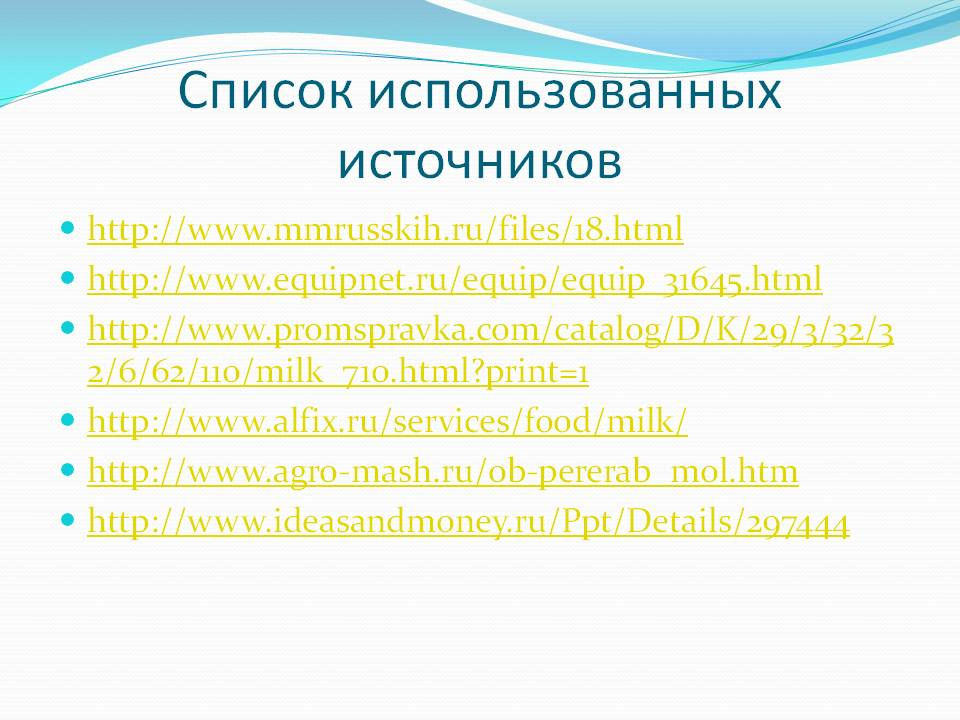 